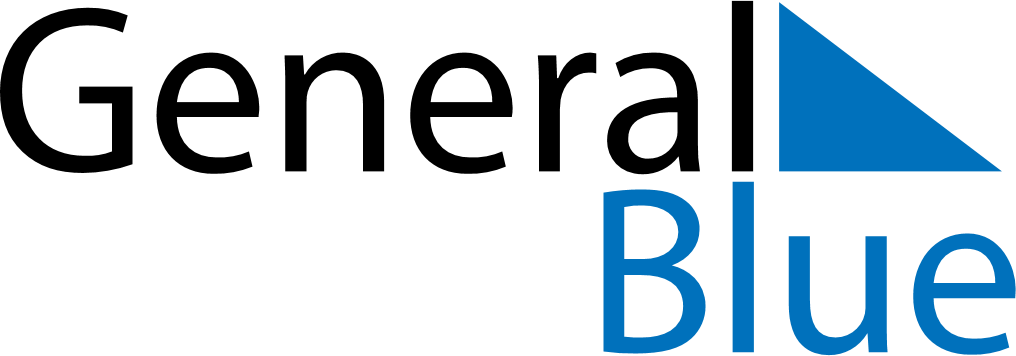 June 2024June 2024June 2024June 2024June 2024June 2024June 2024Cordoba, Andalusia, SpainCordoba, Andalusia, SpainCordoba, Andalusia, SpainCordoba, Andalusia, SpainCordoba, Andalusia, SpainCordoba, Andalusia, SpainCordoba, Andalusia, SpainSundayMondayMondayTuesdayWednesdayThursdayFridaySaturday1Sunrise: 6:58 AMSunset: 9:35 PMDaylight: 14 hours and 36 minutes.23345678Sunrise: 6:58 AMSunset: 9:36 PMDaylight: 14 hours and 37 minutes.Sunrise: 6:57 AMSunset: 9:36 PMDaylight: 14 hours and 38 minutes.Sunrise: 6:57 AMSunset: 9:36 PMDaylight: 14 hours and 38 minutes.Sunrise: 6:57 AMSunset: 9:37 PMDaylight: 14 hours and 39 minutes.Sunrise: 6:57 AMSunset: 9:37 PMDaylight: 14 hours and 40 minutes.Sunrise: 6:57 AMSunset: 9:38 PMDaylight: 14 hours and 41 minutes.Sunrise: 6:56 AMSunset: 9:39 PMDaylight: 14 hours and 42 minutes.Sunrise: 6:56 AMSunset: 9:39 PMDaylight: 14 hours and 43 minutes.910101112131415Sunrise: 6:56 AMSunset: 9:40 PMDaylight: 14 hours and 43 minutes.Sunrise: 6:56 AMSunset: 9:40 PMDaylight: 14 hours and 44 minutes.Sunrise: 6:56 AMSunset: 9:40 PMDaylight: 14 hours and 44 minutes.Sunrise: 6:56 AMSunset: 9:41 PMDaylight: 14 hours and 44 minutes.Sunrise: 6:56 AMSunset: 9:41 PMDaylight: 14 hours and 45 minutes.Sunrise: 6:56 AMSunset: 9:42 PMDaylight: 14 hours and 45 minutes.Sunrise: 6:56 AMSunset: 9:42 PMDaylight: 14 hours and 46 minutes.Sunrise: 6:56 AMSunset: 9:42 PMDaylight: 14 hours and 46 minutes.1617171819202122Sunrise: 6:56 AMSunset: 9:43 PMDaylight: 14 hours and 46 minutes.Sunrise: 6:56 AMSunset: 9:43 PMDaylight: 14 hours and 47 minutes.Sunrise: 6:56 AMSunset: 9:43 PMDaylight: 14 hours and 47 minutes.Sunrise: 6:56 AMSunset: 9:43 PMDaylight: 14 hours and 47 minutes.Sunrise: 6:56 AMSunset: 9:44 PMDaylight: 14 hours and 47 minutes.Sunrise: 6:56 AMSunset: 9:44 PMDaylight: 14 hours and 47 minutes.Sunrise: 6:57 AMSunset: 9:44 PMDaylight: 14 hours and 47 minutes.Sunrise: 6:57 AMSunset: 9:44 PMDaylight: 14 hours and 47 minutes.2324242526272829Sunrise: 6:57 AMSunset: 9:45 PMDaylight: 14 hours and 47 minutes.Sunrise: 6:57 AMSunset: 9:45 PMDaylight: 14 hours and 47 minutes.Sunrise: 6:57 AMSunset: 9:45 PMDaylight: 14 hours and 47 minutes.Sunrise: 6:58 AMSunset: 9:45 PMDaylight: 14 hours and 47 minutes.Sunrise: 6:58 AMSunset: 9:45 PMDaylight: 14 hours and 46 minutes.Sunrise: 6:58 AMSunset: 9:45 PMDaylight: 14 hours and 46 minutes.Sunrise: 6:59 AMSunset: 9:45 PMDaylight: 14 hours and 46 minutes.Sunrise: 6:59 AMSunset: 9:45 PMDaylight: 14 hours and 45 minutes.30Sunrise: 7:00 AMSunset: 9:45 PMDaylight: 14 hours and 45 minutes.